                                         	     ……/…../……….                                                      T.C.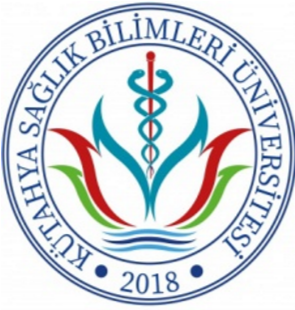              KÜTAHYA SAĞLIK BİLİMLERİ ÜNİVERSİTESİ              SAĞLIK BİLİMLERİ FAKÜLTESİ DEKANLIĞINAFakültemiz……………………………………………………………..bölümü ……………………… no’lu öğrencisiyim…………………………Eğitim Öğretim Yılı …………………….dönemi sonunda mezun olmaya hak kazandım. Mezuniyet belgemin…... ………………………………………...………. Üniversitesi tarafından hazırlanmasını istiyorum. 	Gereğini bilgilerinize arz ederim.              	  Adı-Soyadı :Tel:	       imza      :